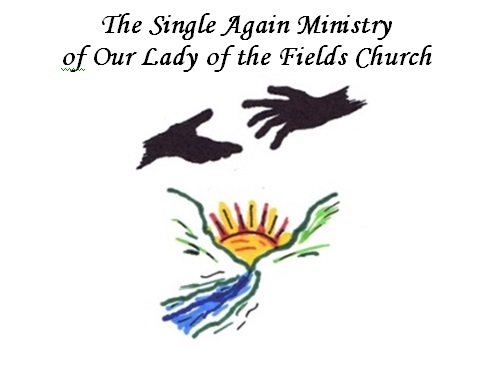 Meet and GreetAt St John’s Catholic Church Room 1810431 Twin Rivers RoadColumbia, MD 21044All are welcome - singles, separated, divorced,widowed, remarried. This event is to promote fellowship and healing. Saturday, November 9, 20193pm-5pm, Mass at 5:30pmWater will be providedPlease bring a snack to share. For more information, please contactJeanne Hoover @ 410-206-1156 or Ministry4SingleAgain@gmail.comFacebook: Single Again Ministry of Our Lady of the Fields